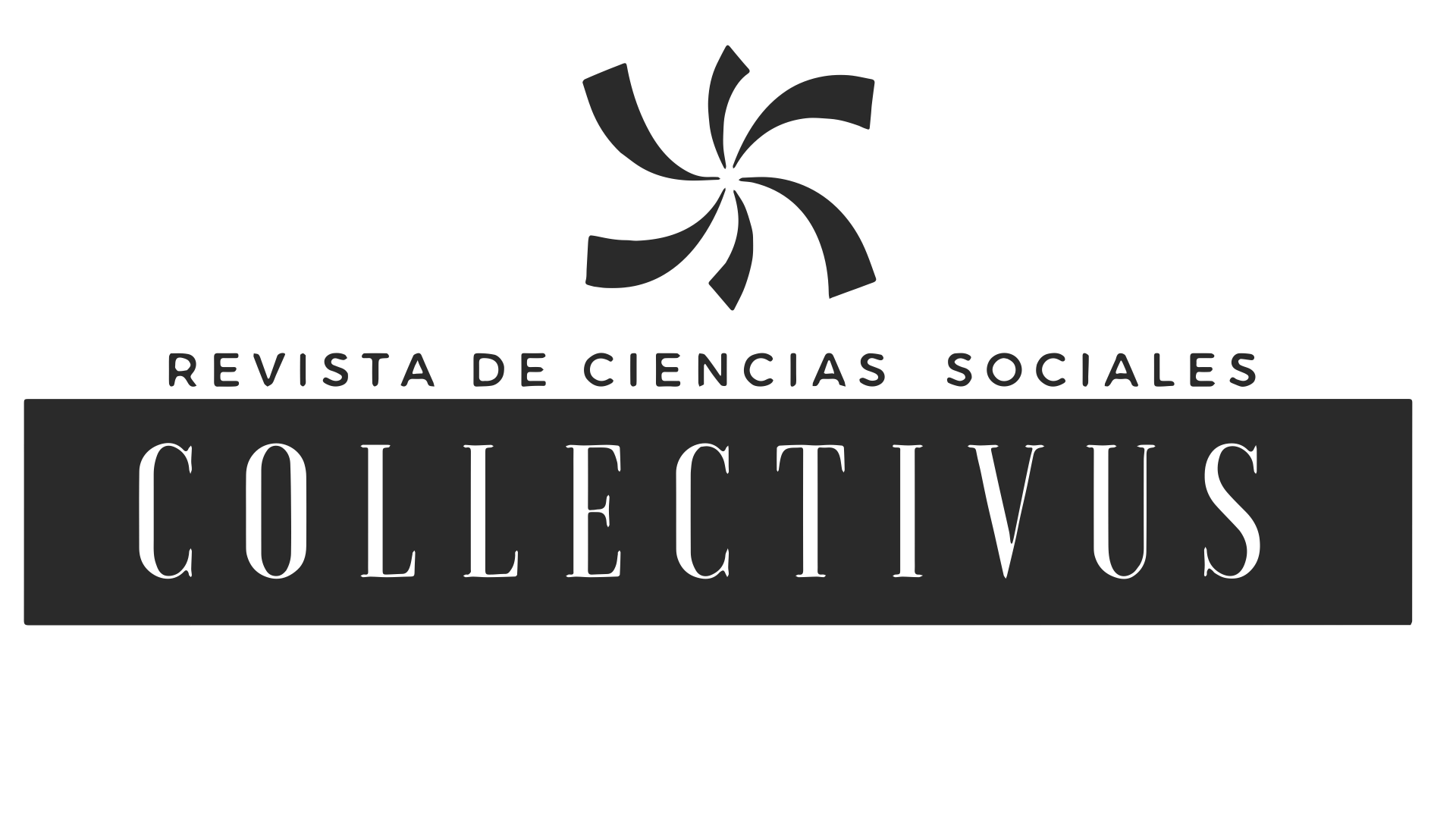            ISSN: 2382 – 4018CERTIFICADO DE AUTORIA, ORIGINALIDAD Y AUTORIZACIÓN                                                  DE PUBLIACIÓN DE ARTÍCULOSeñores Collectivus, Revista de Ciencias Sociales, en mi condición de autor(a) me permito hacer constar que el artículo titulado         es de mi autoría, en el mismo se respetan los derechos de propiedad intelectual de terceros. Asimismo, certifico que este artículo no ha sido previamente publicado, ni presentado simultáneamente a otra revista. Se firma la presente en        , el          de          de 2020.Firma DigitalNombres y apellidos Identificación